Муниципальное бюджетное  учреждение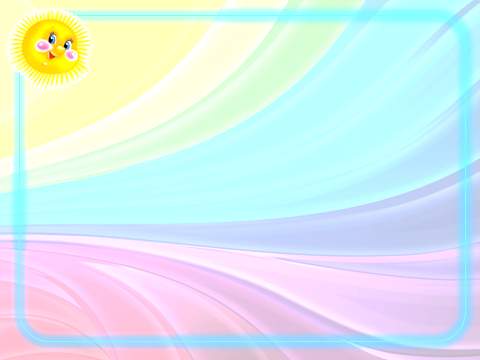 дополнительного  образования  Центр  творчества с. Чеховмуниципального образования «Холмский городской округ»Комплексное  воспитательно- образовательное мероприятие ,практикум для родителей«Радужное настроение»по проблеме«Становление духовно- нравственной личности через технологию сотрудничества»Объединение : «Школа Радости»                                              Автор:                                                                           Юхко Татьяна Фёдоровна                                                                           (руководитель объединения)с. Чехов2015 г.Целевая аудитория:Дошкольники 5-6 лет, младшие школьники, их родители..Оборудование и техническое оснащение:Солнце   и радужный дождик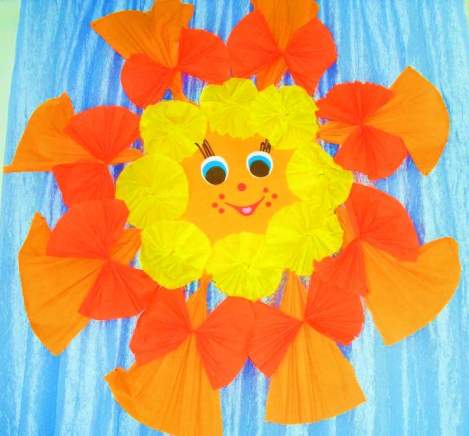 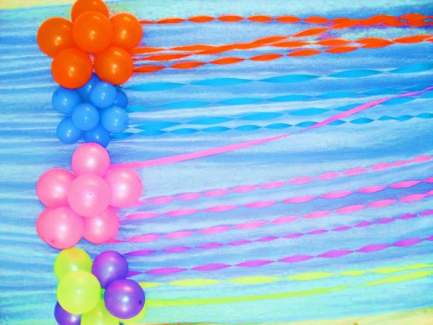 Корзинка с грибами, цветами, листьями, колоскамиКоробка с сюрпризом Божьи коровки Мольберты ФломастерыКарточки с животнымиГрамоты Воздушные шары: красные, черные.ПроекторВидеоклип к песне «Разноцветная игра»Презентация выставки «Осеннее настроение»Цель:    «Становление духовно- нравственной личности через технологию сотрудничества»Задачи:- Обучение воспитанников  и их родителей через игровую деятельность совершать поступки , способствующие улучшению настроения окружающих.-Развитие  умений разрешать конфликтные ситуации.- Укрепление семейных уз.Ожидаемый результат:Формы , методы, приёмы, используемые в образовательно- воспитательном комплексном  мероприятии  «Радужное настроение» педагогами дополнительного образования будут применены  родителями воспитанников, что улучшит психологический климат в семьях .Ход мероприятия:В зале, где собираются дети с родителями ,звучит музыка.Руководитель программы «Мир грамотеев»: Какое у вас настроение?Дети: Хорошее.Руководитель программы «Мир грамотеев»:: А от чего зависит наше настроение?Дети: от хорошей музыки, от добрых гостей, от ласкового слова, от яркого солнышкаРуководитель программы «Весёлые нотки»: Мы знаем весёлую попевочку про солнышко и научим наших мам и гостей петь руками. Наши игры называются пальчиковыми, они проходят в сопровождении песенок- малышек.Дети учат родителей. Все исполняют вместе.Попевка- игра «Солнышко»Солнышко, солнышко, Мы- твои лучи,Быть людьми хорошими ты нас научи.Энергично сжимать и разжимать кулачки двуми руками одновременно,имитируя солнечные лучики.Сцепить руки в «замок» и похлопать запястьями друг о другаРуководитель программы «Мир грамотеев»:: на нашей полянку заглянуло  солнышко. Какое у него настроение? Почему?Дети: Оно улыбается.Руководитель программы «Мир грамотеев»:: А кто ещё прилетел к нам в гости? Дети: Разноцветные облака с разноцветным дождиком.Руководитель программы «Мир грамотеев»:: От таких разноцветных капель на нашей  радужной полянке выросли разноцветные цветы и разноцветные грибы.Руководитель программы «Весёлые нотки»: А давайте споём руками про цветочки и грибочки. Родители учат и присоединяются к игреПопевка – игра «Жили-были два цветочка»Жили- были два цветочка,Жили- были два листочка.Жили- были два грибочка,Жили- были два пенёчка.Ладони рук перед собой соединены, кончики пальцев направлены вверх.Ладони рук поочерёдно ритмично движутся вверх- внизНад сжатым кулачком левой руки положить правую ладонь и наоборотКулачком правой руки постучать о ладошку левой и наоборотРуководитель  программы «Игротека»Игра «Кузовок»         Педагог предлагает ребятам собрать на  «лесной полянке»  дары природы и положить их в корзинку, спрашивая, как по-другому можно ее назвать. - Кузовок.Таким образом, дети определяют название игры, вспоминают зачин: «Положу в кузовок, что кончается на «-ок». Положу в кузовок…По очереди кладут в кузовок то, что собрали на полянке:- Положу в кузовок грибок!- Положу в кузовок листок!- Положу в кузовок цветок!При необходимости дети могут обратиться за помощью к родителям:   - … колосок!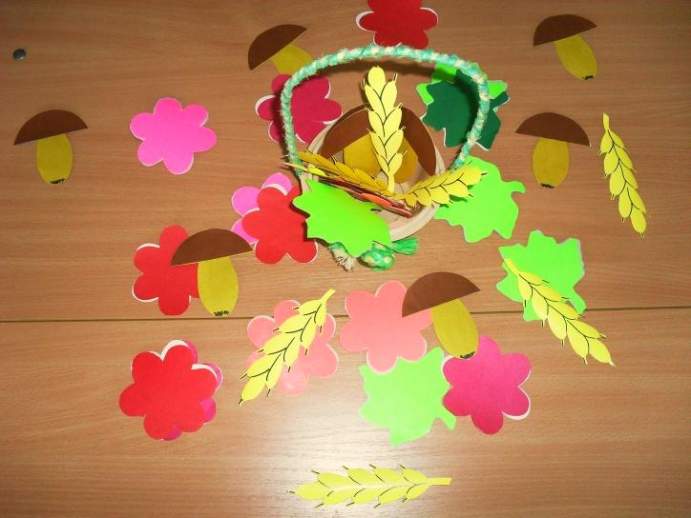 Игра «Угадай, чей голосок?»             Обучающимся на занятиях хорошо знакома эта игра.  Для игры с родителями предложен другой вариант: «Угадай мамин голосок!»            Педагог предлагает детям игровую ситуацию: собирая грибы, цветы, ребята заблудились. Кто им поможет? Конечно, мамы. Голос мамы дорогой,Самый близкий и родной.Я его тотчас узнаю,Голос мамы угадаю.              Ребенку нужно угадать свою маму по голосу. Мама не должна называть имя, а использовать привычные для ребенка в семье ласковые обращения: «котенок», «зайка», «солнышко» и др.Процесс игры начинается словами педагога:Детки глазки закрывайте -Голос мамы угадайте!               Этот игровой этап завершается выводом о необходимости в семье совместных игр родителей и их детей.Руководитель программы «Мир грамотеев»:: Мамы, а когда дети возвращаются домой, какое у вас настроение?Когда семья вместе, всем хорошо,  и на душе порхают бабочкиРуководитель программы «Весёлые нотки»: Мы и про бабочек знаемПопевка- игра «Бабочки»Бабочка села ко мне на ладошку-Синие крылышки в жёлтый горошек.Усики в стороны.Глазки блестят- смотрят на лица весёлых ребятЛадонью правой руки накрыть левую,Скрестив ладони  рук перед собой, плавно покачивать ими в ритме вальса.Скрестив ладони. вытянув над ними указательные пальцы,Ритмично похлопать запястьямиПокачивать головой в разные стороныРуководитель программы «Мир грамотеев»: Бабочки принесли коробку с сюрпризом. От хороших сюрпризов настроение какое?Давайте откроем коробку вместе(дети открывают крышку, стенки коробки распадаются в стороны. На них растут цветы с божьими коровками в середине)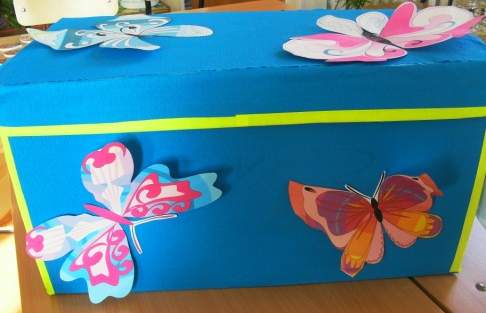 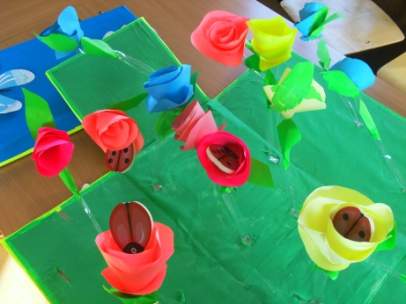 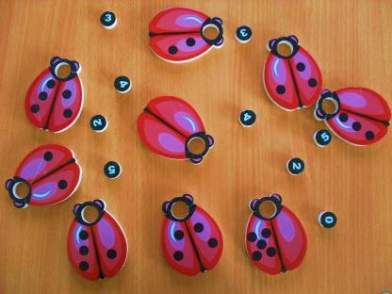 Руководитель программы «Мир грамотеев»: На улице стало холодно, а жучки потеряли свои шапочки. Помогите  найти каждому жучку свою шапочку. А помогут вам цифры на шапочках и точки на крылышках. Родители тоже помогают в спасении насекомых.Руководитель программы «Мир грамотеев»:: Когда кому-нибудь помогаешь, от этого настроение улучшается?Руководитель программы «Весёлые нотки»: А  сделать грустный день радостным мы вам расскажем в песне «Разноцветная игра» . Исполнение сопровождается видеоклипом.Руководитель программы «Азбука творчества» : на нашей радужной полянке живут разноцветные звериИгра «Закончи рисунки»Четыре команды формируются по цвету выбранных жетонов вокруг мольбертов. У каждого  участника игры фломастер.  Руководитель программы «Азбука творчества»: Сейчас каждый из вас начнет рисовать животного, рисунок которого прикреплён на мольберте. По моему хлопку вы прервете рисование и  уступите место товарищу по команде. Он продолжит рисовать  картинку, затем по моему хлопку прервется и отдаст ее своему соседу и так до тех пор, пока команда не закончит рисунок.Зрители попытаются отгадать, какое животное нарисовано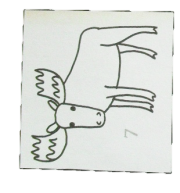 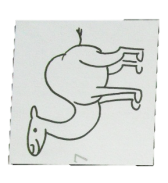 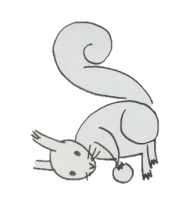 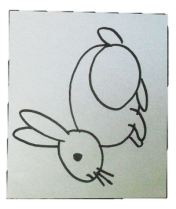 Руководитель программы «Мир грамотеев»: На каникулах вы в семье придумали создать животных из того, что на грядке и в лесу уродилось. У кого-то было осеннее настроение,  и получились  удивительные картины из трав и цветов.Мы хотим поблагодарить всех участников выставки «Осеннее настроение» за создание удивительных вещей и наградить грамотами.Презентация выставки «Осеннее наст роение» и вручение грамот семьям.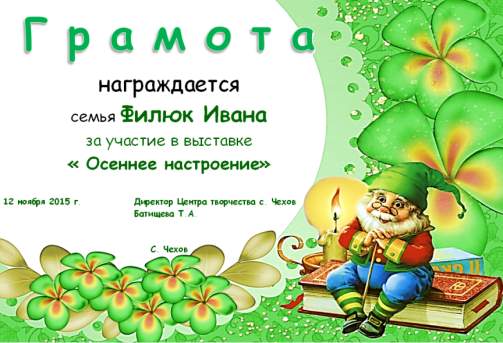 Руководитель программы «Мир грамотеев»: когда вас благодарят и хвалят, настроение улучшается? Как ещё можно порадовать себя, родных  и близких?Дети: Радостно и хорошо становится, если светит солнце, цветут красивые растения, если наблюдать за животными, птицами и насекомыми, если богатый урожай, если кому-то  помогаешь, если звучит красивая музыка, если слышишь и говоришь приятные слова, если играешь вместе с родителями, если вся семья вместе.Руководитель программы «Весёлые нотки»: А ещё становится весело от дружного танца.Родители с детьми исполняют  «Вальс дружбы»Рефлексия.На детей высыпаются воздушные шарики черного и красного цвета. Детям предлагается взять красный шарик, если  им праздник понравился, или чёрный шарик, если не понравился. ( учесть, что ребёнок может взять чёрный шарик  просто потому, что ему нравятся чёрные шары)